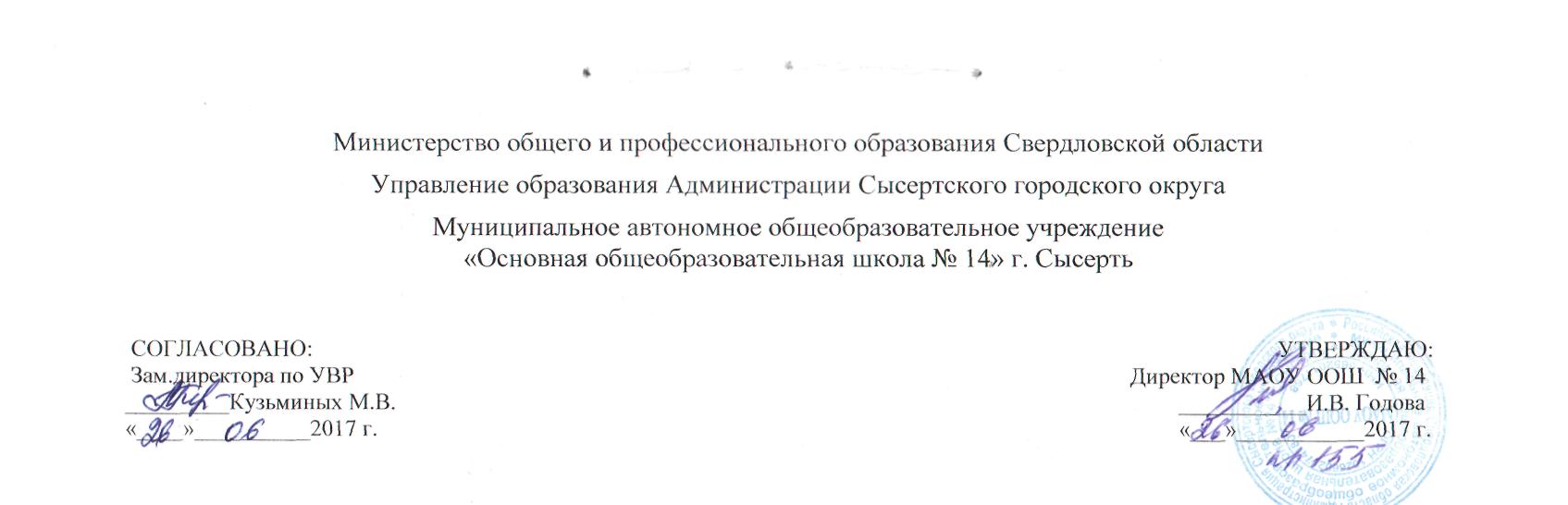 Математика.ПОЯСНИТЕЛЬНАЯ   ЗАПИСКАДанная  рабочая программа составлена на основании нормативных документов.1. Адаптированная основная общеобразовательная программа для детей с умеренной и тяжелой умственной отсталостью.2.Программа развития  МАОУ ООШ №14.3. На основе    типовой (примерной)  программы обучения детей с умеренной и тяжелой умственной отсталостью (подготовительный, 1-10 классы) Н.А.Новоселова, А.А.Шлыкова. –Екатеринбург: Центр « Учебная книга», 2004.Цель курса:формирование на доступном уровне простейших представлении о количестве предметов, их свойствах, формирование элементарных навыков счета.Задачи курса:развитие умения слушать учителя и выполнять его инструкцииразвитие умения узнавать геометрические фигурыформировать элементарные временные и пространственные понятия.Место курса в учебном планеПрограмма рассчитана на 6 кл, 3 часа в неделю. Всего 105 часов за учебный год.Общая характеристика курса:У детей с умеренной и тяжелой умственной отсталостью очень грубо недоразвита познавательная деятельность  с ее процессами анализа и синтеза, что особенно ярко обнаруживается при обучении их счету. У таких  детей не возникает подлинного понятия о числе и о составе числа, они лишь механически заучивают  порядковый счет,  с большим трудом овладевают конкретным счетом, а переход к абстрактному счету для большинства из них недоступен, поэтому в процессе обучения  счету необходимо предусмотреть систему таких знаний, умений и навыков, которые, прежде всего,  явились бы действенными, практически ценными  и обеспечивали бы им подготовку к трудовой деятельности. 	Обучение математике детей с  умеренной и тяжелой умственной отсталостью должно быть   организовано на практической, наглядной основе, обеспечено соответствующей системой наглядных пособий  для фронтальной и индивидуальной работы  учителя в классе, а также раздаточным дидактическим материалом для самостоятельных работ учащихся, а также  важно проведение  экскурсий , дидактических игр, наблюдений.	На уроках математики учащиеся считают  различные предметы, называют и записывают числа в пределах программного материала, решают простейшие задачи в одно действие, работают с монетами и символами бумажных денег. Кроме этого, дети знакомятся  мерами длины, массы, времени, стоимости, объема, учатся распознавать некоторые геометрические фигуры.	Занятия на уроках практического счета продуктивны в том случае, когда они тесно связаны  с другими учебными дисциплинами: чтением, письмом, предметно- практической деятельностью, рисованием,  трудом и носят практическую направленность.Ценностные ориентиры содержания курса.Одним из результатов обучения  математике является осмысление и интериоризация (присвоения) обучающимися системы ценностей.Ценность добра – осознание себя как части мира, в котором люди соединены бесчисленными связями, в том числе с помощью языка; осознание постулатов нравственной жизни (будь милосерден, поступай так, как ты хотел бы, чтобы поступали с тобой).Ценность общения – понимание важности общения как значимой составляющей жизни общества, как одного из основополагающих элементов культуры.Ценность природы основывается на общечеловеческой ценности жизни, на осознании себя частью природного мира. Любовь к природе – это и бережное отношение к ней как среде обитания человека и переживание чувства её красоты, гармонии, совершенства. Воспитание любви и бережного отношения к природе через работу над текстами художественных и научно-популярных произведений литературы, включенных в учебники по чтению и развитию речи.Ценность красоты и гармонии – осознание красоты и гармоничности русского языка, его выразительных возможностей.Ценность истины – осознание ценности научного познания как части культуры человечества, проникновения в суть языковых явлений, понимания закономерностей, лежащих в их основе; приоритета знания, установления истины, самого познания как ценности.Ценность семьи – понимание важности семьи в жизни человека; осознание своих корней; формирование эмоционально-позитивного отношения к семье, близким, взаимной ответственности, уважение к старшим, их нравственным идеалам.Ценность труда и творчества – осознание роли труда в жизни человека, развитие организованности, целеустремлённости, ответственности, самостоятельности, ценностного отношения к труду в целом и к литературному труду, творчеству.Ценность гражданственности и патриотизма – осознание себя как члена общества, народа, представителя страны, государства; чувство ответственности за настоящее и будущее своего языка; интерес к своей стране: её истории, языку, культуре, её жизни и её народу.Ценность человечества – осознание себя не только гражданином России, но и частью мирового сообщества, для существования и прогресса которого необходимы мир, сотрудничество, толерантность, уважение к многообразию иных культур и языков».Ценность истины – это ценность научного познания как части культуры человечества, разума, понимания сущности бытия, мироздания. Ценность человека как разумного существа, стремящегося к познанию мира и самосовершенствованию.  Ценность труда и творчества как естественного условия человеческой деятельности и жизни. Ценность свободы как свободы выбора и предъявления человеком своих мыслей и поступков, но свободы, естественно ограниченной нормами и правилами поведения в обществе.Ценность гражданственности – осознание человеком себя как члена общества, народа, представителя страны и государства.Ценность патриотизма – одно из проявлений духовной зрелости человека, выражающееся в любви к России,  народу, в осознанном желании служить Отечеству.Содержание программыВ содержание программы введены разделы:Повторение материала 5 класса.Образование и запись чисел первого десятка. Счет в пределах 10. Написание цифр.Сложение и вычитание в пределах 10, решение примеров, работа  со счетами, счетным материалом. Замена 10 единиц на 1 десяток.Решение задач на нахождение суммы и остатка, запись действий задачи с наименованием.Счет по 2 и по 5. Меры стоимости – 10 коп. Размен монеты  в 10 коп..     Геометрический материал: квадрат; прямая линия, проходящая через  две точки. Построение квадрата по точкам с применением линейки. Обведение по клеткам различных геометрических фигур.понятие массы.С целью достижения результатов образования в процессе реализации программы целесообразно использовать:Формы образования:     а) урок изучения нового материала:     б) урок закрепления изученного материала;     в) урок обобщения и систематизации знаний;г) комбинированный урок;           *технологии образования; а) индивидуальная работа с учащимися;            *методы образования:а) словестный ( беседа. Рассказ. Объяснение. Работа с книгой) ;б) наглядный;в) практический : работа с учебником, наблюдения, демонстрация наглядного материала            *методы мониторинга знаний и умений обучающихся:а) действия с предметами;б) работа с предметными картинками;в) практическая работа;г) выполнение простых инструкций.д) выполнение простого рисункаЛичностные и предметные результаты.Личностными результатами изучения курса «Математика» является формирование следующих умений: определять и высказывать под руководством педагога самые простые общие для всех людей правила поведения при сотрудничестве (этические нормы). Предметными результатами изучения курса «Математика» являются формирование следующих умений: овладение основами логического и алгоритмического мышления, пространственного воображения и математической речи;умение применять полученные математические знания для решения учебно-познавательных и учебно-практических задач, а также использовать эти знания для описания и объяснения различных процессов и явлений окружающего мира, оценки их количественных и пространственных отношений;овладение устными и письменными алгоритмами выполнения арифметических действий с целыми неотрицательными числами, умениями вычислять значения числовых выражений, решать текстовые задачи, измерять наиболее распространенные в практике величины, распознавать и изображать простейшие геометрические фигуры;умение  работать в информационном поле (таблицы, схемы, диаграммы, графики, последовательности, цепочки, совокупности); представлять, анализировать и интерпретировать данные.Основные требования к уровню подготовкиУчащиеся должны уметь использовать при выполнении заданий:знание названий и последовательности чисел от 1 до 10; разрядный состав чисел от1 до 10 знание названий и обозначений операций сложения и вычитания; использовать знание таблицы сложения однозначных чисел и соответствующих случаев вычитания в пределах 10(на уровне навыка); сравнивать группы предметов с помощью составления пар; читать, записывать и сравнивать числа в пределах 10; . Образование и запись чисел первого десятка. Счет в пределах 10. Написание цифр.Сложение и вычитание в пределах 10, решение примеров, работа  со счетами, счетным материалом. Замена 10 единиц на 1 десяток.Решение задач на нахождение суммы и остатка, запись действий задачи с наименованием.Счет по 2 и по 5. Меры стоимости – 10 коп. Размен монеты  в 10 коп..     Геометрический материал: квадрат; прямая линия, проходящая через  две точки. Построение квадрата по точкам с применением линейки. Обведение по клеткам различных геометрических фигур.понятие массы.Учебно – методическое пособие включает в себя:Хилько А.А. Математика: Учебник для  вспомогательной школы. – М.Просвещение, 1989. Математика: Коррекционно – развивающие занятия с учащимися подготовительной группы и 1 – 2 классов начальной школы /Автор-сост. А.А. Шабанов. – Волгоград: Учитель, 2006 г.Перова М.Н. Методика преподавания математики во вспомогательной школе. – М.: Просвещение, 2003г.Перова М.Н. Дидактические игры и упражнения по математике для работы с детьми дошкольного  и младшего школьного возраста. – М.: Просвещение, 1996г.Материально-техническое обеспечение  (Учебники, методические пособия)- Карточки для индивидуальной работы;- Контрольные работы;- Опорные таблицы, папки;- Плакаты.Календарно – тематическое планирование по математике. 6 класс 102 часа1 четверть2 четверть№ТемаКол-во часовОсновное содержаниеХарактеристика видов деятельностиДата1Повторение пройденного материала3Порядковый счет:  от 1 до 5Повторение. Уметь упражняться в счете от 1 до 52Образование и запись чисел первого десятка5Запись чисел от 1 до 10Знать образование и запись чисел первого десятка3Счет в пределах 104Порядковый счет1-10Уметь сравнивать. И считать Работа с карточками4Счет в пределах 104Написание цифрУметь записывать цифры Уметь называть числа и цифры4Счет в пределах 104 Вычитание в пределах 5 АрифметическиеДействия: вычитания. Решение примеров на вычитание в пределах 5, используя знаки  « - ».  5Сложение и вычитание в пределах 54 Сложение   от 1 до 5. Решение примеров на сложение  в пределах 5, используя знаки «+»  с использованием счетного материала .Знать  приемы сложения и вычитанияСложение и вычитание в пределах 51 Контрольная работа №1« Образование и запись чисел»Сложение и вычитание в пределах 5Всего:Всего:25часа1Решение примеров И работа со счетами4Решение  задач на нахождение суммы 1-6 Уметь работать на счетах. уметь решать задачи на нахождения суммы. Иллюстрировать содержание  задачи с помощью предметов2Решение примеров И работа со счетами4Увеличение и уменьшение числа на несколько единиц в пределах  7 Уметь работать на счетах. уметь решать задачи на нахождения суммы. Иллюстрировать содержание  задачи с помощью предметов3Решение примеров И работа со счетами4Примеры на нахождение суммы в пределах 8 Уметь работать на счетах. уметь решать задачи на нахождения суммы. Иллюстрировать содержание  задачи с помощью предметов4Решение примеров И работа со счетами3Прямой и обратный счетУметь выделять число 8. Соотносить количество5Решение примеров И работа со счетами2Отсчитывание и присчитывание от числа по единице-Уметь выделять число 8. Соотносить количество6Решение примеров И работа со счетами3Работа со счетами Уметь выделять число 8. Соотносить количество71Контрольная работа №2 « решение задач в пределах 4»Всего:Всего:21 часа3 четверть3 четверть3 четверть3 четверть3 четверть3 четверть1Замена 10 единиц  На  1 десяток3Знать значение 1 десяткаЗНАТЬ СОСТАВ ЧИЧЛА ПЕРВОГО ДЕСЯТКАЗнать  место каждого числа в ряду2Замена 10 единиц  На  1 десяток4Прямой и обратный счет: 1-10; 10-1ЗНАТЬ СОСТАВ ЧИЧЛА ПЕРВОГО ДЕСЯТКАЗнать  место каждого числа в ряду3Замена 10 единиц  На  1 десяток3состав числа 10ЗНАТЬ СОСТАВ ЧИЧЛА ПЕРВОГО ДЕСЯТКАЗнать  место каждого числа в ряду4Замена 10 единиц  На  1 десяток4Решение примеров на сложение и вычитание  с числами 1-10 Знать значение слова стоимость.5Меры  стоимости3Знакомство с единицами стоимости. 10 коп.«формированиезнания учащихся о монетах разного достоинства, умения распознавать монеты разного достоинства. 10 коп. 2 коп. 5  коп. и производить размен 10 коп63 Счет по 2 и по 5 копУметь решать примеры и задачи с мерами стоимости.73Размен монет в 10 коп.Уметь решать примеры и задачи с мерами стоимости.84Решение задач с мерой стоимостиУметь решать примеры и задачи с мерами стоимости.93Решение задач на нахождение суммы и остаткаУметь решать примеры и задачи с мерами стоимости.101 Контрольная работа № 3 « решение задач с мерой стоимости»Всего:Всего:30 часов4 четверть4 четверть4 четверть4 четверть4 четверть4 четверть1 Геометрический материал3 КвадратЗнать  что такое квадрат23 Прямое линия Уметь проводить прямые линии33Линия проходящая через 2 точкиУметь вычерчивать прямую линию через 2 точки43 Построение квадрата по точкам с применением линейкиУметь строить квадрат  по точках  с применением линейки53Обведение по клеткам различных геометрических фигур.Уметь обводить разные геометрические фигуры по клеткам6Составление и решение задач Составление и решение задач на нахождение суммыЗнакомство со словом задача Термины «задача», «условие задачи», «вопрос задачи», решение задачи, ответ. Практические занятия. Игры: - загадка «Веселые задачи». Составление задач по картинкам. Игра: «Лесная школа».Составление и решение задач на нахождение суммы«Составь задачу по картинке», «Умное домино», «Составь поезд».Знакомство с решением простых задач на сложение и вычитание с помощью числового отрезка.. Составление примеров и задач на сложение и вычитание в пределах  8.7Составление и решение задач Составление и решение задач на нахождение суммыЗнакомство со словом задача Термины «задача», «условие задачи», «вопрос задачи», решение задачи, ответ. Практические занятия. Игры: - загадка «Веселые задачи». Составление задач по картинкам. Игра: «Лесная школа».Составление и решение задач на нахождение суммы«Составь задачу по картинке», «Умное домино», «Составь поезд».Знакомство с решением простых задач на сложение и вычитание с помощью числового отрезка.. Составление примеров и задач на сложение и вычитание в пределах  8.8Составление и решение задач 4- Составление и решение задач на нахождение остаткаЗнакомство со словом задача Термины «задача», «условие задачи», «вопрос задачи», решение задачи, ответ. Практические занятия. Игры: - загадка «Веселые задачи». Составление задач по картинкам. Игра: «Лесная школа».Составление и решение задач на нахождение суммы«Составь задачу по картинке», «Умное домино», «Составь поезд».Знакомство с решением простых задач на сложение и вычитание с помощью числового отрезка.. Составление примеров и задач на сложение и вычитание в пределах  8.9Составление и решение задач 4Закрепление решения текстовых задач.Знакомство со словом задача Термины «задача», «условие задачи», «вопрос задачи», решение задачи, ответ. Практические занятия. Игры: - загадка «Веселые задачи». Составление задач по картинкам. Игра: «Лесная школа».Составление и решение задач на нахождение суммы«Составь задачу по картинке», «Умное домино», «Составь поезд».Знакомство с решением простых задач на сложение и вычитание с помощью числового отрезка.. Составление примеров и задач на сложение и вычитание в пределах  8.10Закрепление изученного материала.2случаи сложения и вычитания 1 -10 Решение задач на сложение и вычитание от 1 до 411Контрольная работа1-Контрольная работа № 4 Решение задач на остаток» Всего Всего 26 часовВсего за год Всего за год 102 часа